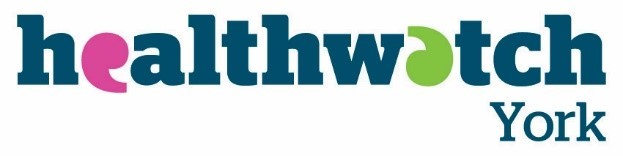 Community Pharmacy North Yorkshire - Healthwatch Survey  Thank you for taking part in this survey. Healthwatch York and Healthwatch North Yorkshire are working alongside Community Pharmacy North Yorkshire. We want to understand your views on community pharmacy. Your responses will help our local community pharmacies to understand what we do well and what we may need to improve 
 
The survey is anonymous. It takes about 5-10 minutes to fill it in. The survey is open until Friday 16 June.
 
Thank you in advance for your time and help. We really appreciate it.  Please return this survey to: Freepost RTEG-BLES-RRYJ Healthwatch York  15 Priory Street  York YO1 6ET  1. How often do you visit your local community pharmacy?Daily 				Quarterly	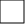 Weekly				 Once or twice per year  Monthly 			 Never2. Which pharmacy do you usually use?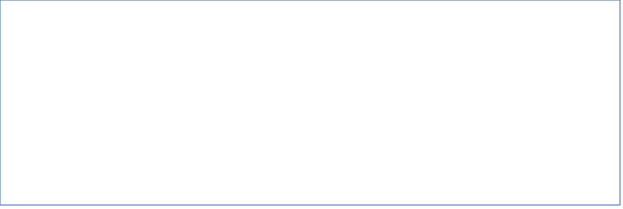 3. Reasons for visiting the pharmacy (tick all that apply):Collect prescription/s		Purchasing medicines/other goodsMedicines Advice 		 Blood pressure check Healthcare Advice		 Other (please specify)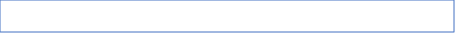 4. How would you rate the level of service you currently receive from your local pharmacy?Excellent 					 Satisfactory Very Good 					 PoorGood		 				Any additional comments:5. Are there any additional services you would like to see your local pharmacy offer?6. What is usually your first port of call for healthcare advice?GP						InternetPharmacy		 			 A&E NHS 111 (telephone or online)	Friends  Other (please specify)7. Have you had a FREE NHS flu vaccination this season (between September 2022 and March 2023)?Yes 						No8. Where did you receive your flu vaccination?	GP						Vaccination centre Pharmacy		 			 Hospital   Other (please specify)9. Please tell us why you didn't have a free NHS flu vaccinationNot eligible		Preferred not to Not eligible but paid for a private flu vaccination  No convenient time/location to access a vaccination  Other (please specify)	About youThe next few questions ask about you. You do not need to answer any of these. But it helps us if you do.10. Please tell us which area of York and North Yorkshire you live inYork 				Harrogate and District Richmondshire 		Scarborough 	Ryedale 			Selby Craven 			Hambleton 		11. Please tell us your age 17 or younger 		45-5418-24 				55-6425-34				65-74		35-44 				75 or older	12. How would you describe your gender?13. How good is your health in general?Very Good		 		Bad Good					Very BadFair 		14. Do you consider yourself to be:A disabled person A carerA person with experience of mental ill-healthA person with a long term health conditionNone of the aboveOther (please specify)15. If you would like an electronic copy of the final report, please provide your email address here:Thank you for completing our survey.Got more to say? Call us on 01904 621133 or email us at healthwatch@yorkcvs.org.uk